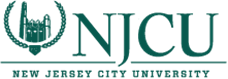 Gainful Employment Disclosure 2019Graduate Certificate Program:  Information Assurance Cyber SecurityThe program is designed to be completed in one year. The cost is $9300 if completed within normal time which includes an estimate for books. There may be additional costs for living expenses. These costs were accurate at the time of posting, but may have changed. There were fewer than ten completers of this program and therefore certain information has been withheld to preserve the confidentiality of the students.This Program meets licensure requirements in New Jersey.For more information about graduation rates, loan repayment rates, and post-enrollment earnings about this institution and other postsecondary institutions: CollegeScoreCard